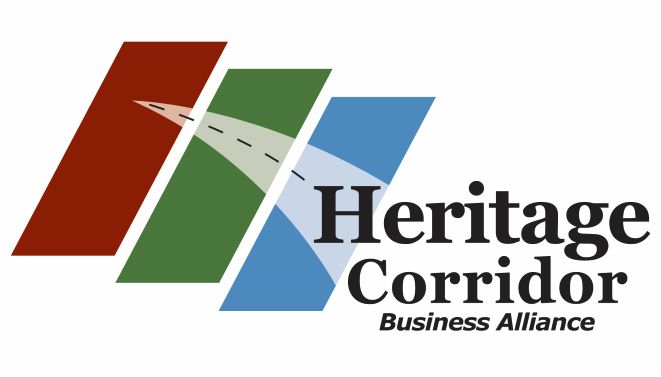 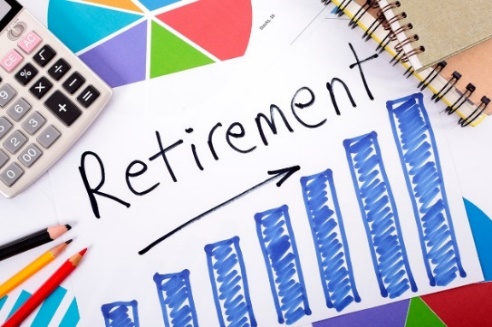 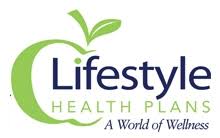 As a valued member of the Heritage Corridor Business Alliance you are cordially invited to attend the Heritage Corridor Business Alliance Retirement & Lifestyle Wellness Program Presentation. This event is FREE to all HCBA Members so if you are looking for either a new retirement or health care program for you and your employees please mark your calendar to attend! When: Wednesday January 22nd, 20204:30pm-6:30pmWhere: The Lemont Public Library50 East Wend StreetLemont, ILDeadline to RSVP: Monday January 20th:Email kathy@MyHCBA.com or call the HCBA Office at (630) 257-5997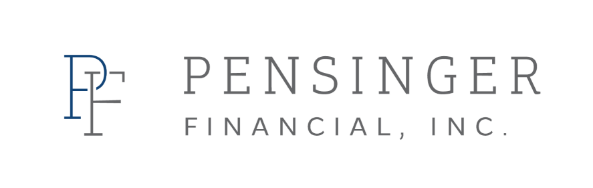 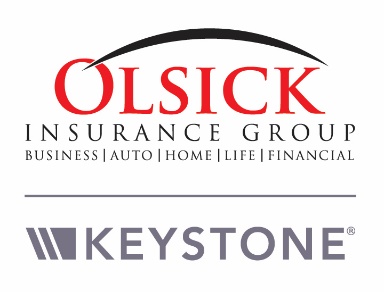 